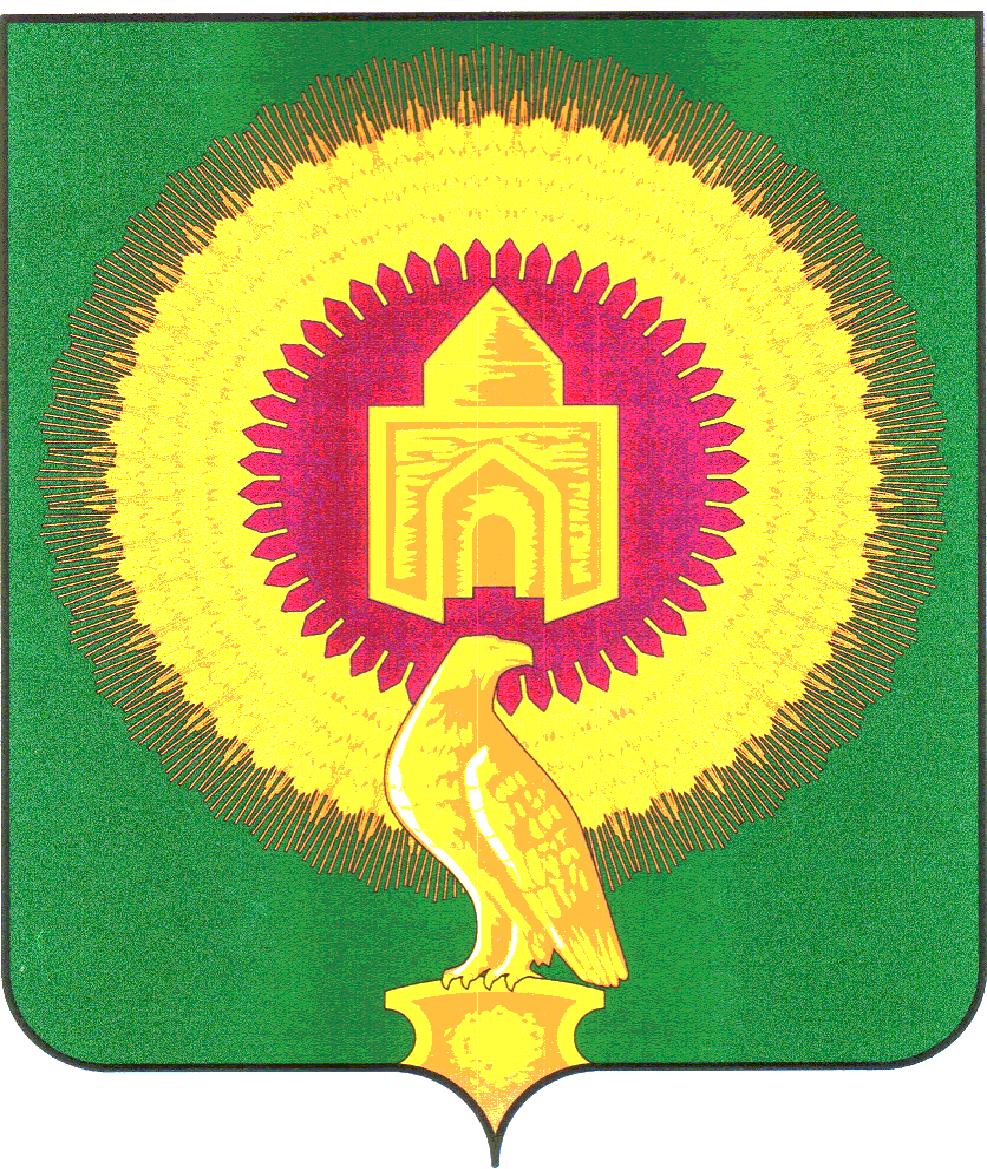 В соответствии со статьей 78 Бюджетного кодекса Российской Федерации, статьей 10 Федерального закона от 21.07.2005 N 115-ФЗ "О концессионных соглашениях",  в целях реализации муниципальной программы«Комплексное развитие систем коммунальной инфраструктуры Варненского муниципального района Челябинской области на 2015-2025 годы», утвержденной постановлением администрации Варненского муниципального района от 03.02.2015 г. № 132.ПОСТАНОВЛЯЕТ:1. Утвердить прилагаемый Порядок предоставления субсидий концессионеру в целях финансового обеспечения (возмещения) фактически понесенных затрат по текущим, аварийным работам и работам не предусмотренных концессионным соглашением.2. Настоящее Постановление вступает в силу с 01 ноября 2019 года.3. Настоящее Постановление подлежит опубликованию (обнародованию) на официальном сайте в информационно-коммуникационной сети Интернет.4. Контроль за исполнением настоящего Постановления оставляю за собой.
Глава Толстинскогосельского поселения	Канайкин П.И.Приложениек постановлению администрацииТолстинского сельского поселенияот 29.10.2019 г. № 41Порядок предоставления субсидии концессионеру в целях финансового обеспечения (возмещения) фактически понесенных затрат по текущим, аварийным работам и работам не предусмотренных концессионным соглашениемОбщие положения1.1. Настоящий Порядок предоставления субсидии концессионеру в целях финансового обеспечения (возмещения)фактически понесенных  затрат по текущим, аварийным работам и работам не предусмотренных  концессионным соглашением (далее - Порядок), разработан в целях реализации муниципальной программы "Комплексное развитие систем коммунальной инфраструктуры Варненского муниципального района Челябинской области на 2015-2025 годы» утвержденной постановлением администрации Варненского муниципального района от 03.02.2015 г. № 132(далее - Программа), и определяет цели, условия и порядок предоставления субсидий из бюджета Толстинского сельского поселения концессионерам, а также требования к отчетности и осуществлению контроля за соблюдением условий, целей и порядка предоставления субсидий и ответственности за их нарушение.1.2. Основные термины и понятия, используемые в настоящем Порядке, применяются в том же значении, что и в Федеральном законе от 21.07.2005 №115-ФЗ "О концессионных соглашениях".1.3. Целью предоставления субсидий является возмещение концессионеру за счет средств бюджета Толстинского сельского поселения фактически понесенных  затрат по текущим, аварийным работам и работам не предусмотренным концессионным соглашением при использовании (эксплуатации) объекта концессионного соглашения.1.4. Субсидия предоставляется в пределах бюджетных ассигнований, предусмотренных в бюджете Толстинского сельского поселения на соответствующий финансовый год.1.5. Главным распорядителем средств бюджета Толстинского сельского поселения, осуществляющим предоставление субсидии, является администрация Толстинского сельского поселения (далее - главный распорядитель как получатель бюджетных средств).1.6. Получателем субсидии является индивидуальный предприниматель, российское юридическое лицо, либо действующие без образования юридического лица по договору простого товарищества (договору о совместной деятельности) два и более указанных юридических лица - производители товаров (за исключением подакцизных товаров, кроме автомобилей легковых и мотоциклов, винодельческих продуктов, произведенных из выращенного на территории Российской Федерации винограда), работ, услуг, с которыми администрацией Толстинского сельского поселения заключено концессионное соглашение, которым предусмотрено за счет концендента производить текущий и аварийный ремонт , объекта концессионного соглашения а также выполнение работ не предусмотренные концессионным соглашением.Условия и порядок предоставления субсидий2.1. Концессионер для получения субсидии предоставляет администрации Толстинского сельского поселения следующие документы:2.1.1. Заявку на предоставление субсидий концессионеру в целях финансового обеспечения (возмещения) фактически понесенных затрат по текущим, аварийным работам и работам не предусмотренных концессионным соглашением  (приложение №1 к настоящему Порядку).2.1.2. Копию документа(ов), подтверждающего(их) полномочия лица, на осуществление действий от имени Концессионера, заверенного(ых) в установленном законодательством порядке.2.1.3. Сведения о получателе субсидии (приложение №2 к настоящему Порядку).2.1.4. Копии договоров (соглашений, контрактов) на выполнение работ, услуг, приобретение материалов и оборудования,акты выполненных работ, услуг, накладные на получение материалов и оборудования,сметы, сметные расчеты, акты сдачи приемки по форме КС-2, КС-3 и другие документы заверенные Концессионером и подтверждающих выполнение работ в рамках концессионного соглашения.2.1.5. Копии платежных документов, подтверждающих оплату работ, услуг, приобретение материалов и оборудования, заверенных кредитной организацией.2.1.6. Справку об исполнении налогоплательщиком обязанности по уплате налогов, сборов, страховых взносов, пеней, штрафов, процентов, подлежащих уплате в соответствии с законодательством Российской Федерации о налогах и сборах, выданную территориальным налоговым органом по месту регистрации налогоплательщика (справка должна быть составлена на 1 число месяца подачи заявки на предоставление субсидии на возмещение фактических затрат по текущему, аварийному ремонтам и работам не предусмотренным концессионным соглашением.2.2. Документы, за исключением указанных в пункте 2.1.6 Порядка, предоставляются Концессионером в прошнурованном и пронумерованном виде, с обязательной описью представленных документов, с указанием страниц. Копии документов должны содержать подпись уполномоченного лица, его фамилию, имя, отчество (при наличии) и должность, а также оттиск печати (при наличии) и печать.2.3. Концессионер несет ответственность за достоверность документов, предоставляемых им в администрацию Толстинского сельского поселения.2.4. Администрация Толстинского сельского поселения в течение 5 рабочих дней со дня поступления заявки рассматривает заявку с представленными документами:2.4.1. Определяет соответствие Концессионера категориям лиц, имеющих право на получение субсидии, установленных настоящим Порядком.2.4.2. Определяет соответствие заявки целям и условиям предоставления субсидии, установленным настоящим Порядком.2.4.3. Определяет соответствие предоставленных Концессионером документов требованиям настоящего Порядка.2.5. Основаниями для отказа в предоставлении субсидии являются:2.5.1. Несоответствие Концессионера требованиям, предъявляемым в соответствии с пунктом 2.8 настоящего Порядка.2.5.2. Несоответствие предоставленных Концессионером документов требованиям, предъявляемым в пунктах 2.1 - 2.2 настоящего Порядка.2.5.3. Наличие в документах, предоставленных Концессионером, несоответствий, ошибок и противоречий.2.5.4. Отсутствие средств в бюджете Толстинского сельского поселения,в целях финансового обеспечения (возмещения) фактически понесенных затрат по текущим, аварийным работам и работам не предусмотренных концессионным соглашением.2.6. Решение об отказе в предоставлении субсидии выдается или направляется администрацией Толстинского сельского поселения Концессионеру в срок не позднее 3 рабочих дней со дня принятия такого решения.2.7. При отсутствии оснований для отказа в предоставлении субсидии, администрация Толстинского сельского поселения перечисляет на расчетный счет получателя субсидии - в течение 3 рабочих дней с даты проведения заседания Комиссии.2.8. Требования, которым должен соответствовать Концессионер на первое число месяца предоставления заявки на предоставление субсидий в целях финансового обеспечения (возмещения) фактически понесенных затрат по текущим, аварийным работам и работам не предусмотренных концессионным соглашением.2.8.1. Отсутствие неисполненной обязанности по уплате налогов, сборов,страховых взносов, пеней, штрафов, процентов, подлежащих уплате в соответствии с законодательством Российской Федерации о налогах и сборах.2.8.2. Не является получателем средств из бюджета бюджетной системы Российской Федерации, из которого планируется предоставление субсидии в соответствии с настоящим Порядком, на основании иных нормативных правовых актов на цели, указанные в пункте 1.3 раздела 1 настоящего Порядка.3. Требования об осуществлении контроля за соблюдением условий, целей и порядка предоставления субсидий и ответственности за их нарушение3.1. Контроль за соблюдением условий, целей и порядка предоставления субсидии осуществляется главным распорядителем как получателем бюджетных средств и органом муниципального финансового контроля в соответствии с муниципальным правовым актом.3.2. Главный распорядитель как получатель бюджетных средств и орган муниципального финансового контроля осуществляют обязательные проверки соблюдения условий, целей и порядка предоставления субсидий получателями субсидий.3.3. В случае нарушения получателем субсидии условий, целей и порядка предоставления субсидии, выявленного по фактам проверок, проведенных главным распорядителем как получателем бюджетных средств и органом муниципального финансового контроля, решение о предоставлении субсидии аннулируется, а перечисленная субсидия подлежит возврату в полном объеме в бюджет Толстинского сельского поселения в течение 7 рабочих дней с даты предъявления получателю субсидии требования главного распорядителя как получателя бюджетных средств об обеспечении возврата средств субсидии.Требование получателю субсидии об обеспечении возврата средств субсидии в бюджет Толстинского сельского поселения подготавливается главным распорядителем как получателем бюджетных средств в письменной форме с указанием платежных реквизитов, суммы субсидии, подлежащей возврату, и сроков такого возврата.3.4. В случае отказа получателя субсидии от добровольного исполнения предъявленного главным распорядителем как получателем бюджетных средств требования об обеспечении возврата средств субсидии в бюджет Толстинского сельского поселения субсидия взыскивается в судебном порядке в соответствии с действующим законодательством Российской Федерации.Приложение №1 к Порядку предоставления субсидии концессионерув целях финансового обеспечения (возмещения) фактически понесенных затрат по текущим, аварийным работам и работам не предусмотренным концессионных соглашениемЗАЯВКАНА ПРЕДОСТАВЛЕНИЕ СУБСИДИЙ КОНЦЕССИОНЕРУ В ЦЕЛЯХ ФИНАНСОВОГО ОБЕСПЕЧЕНИЯ (ВОЗМЕЩЕНИЯ) ФАКТИЧЕСКИ ПОНЕСЕННЫХ ЗАТРАТ ПО ТЕКУЩИМ, АВАРИЙНЫМ РАБОТАМ И РАБОТАМ НЕ ПРЕДУСМОТРЕННЫМ КОНЦЕССИОННЫМ СОГЛАШЕНИЕМ__________________________________________________________________________,            (указывается полное наименование юридического лица   (индивидуального предпринимателя))в лице ___________________________________________________________________,        (указывается полное наименование должности, фамилия, имя и отчество (при наличии) руководителя)действующего на основании ___________________ от "___" ___________ 20___ г.№ ________________________________________________________________________,    (указываются наименование и регистрационные реквизиты   правоустанавливающего документа: устав, свидетельство    о постановке на учет в налоговом органе, доверенность и т.д.)в рамках реализации концессионного соглашения от "___" ___________ 20___ г."________________________________________________________________________",              (указывается предмет концессионного соглашения) изучив  нормативные  правовые  акты, регламентирующие порядок и условияпредоставления   субсидии,   просит  предоставить  субсидию  в целях финансового обеспечения (возмещения) понесенных затрат по текущим, аварийным работам и работам не предусмотренных концессионным соглашением .В целях получениясубсидии сообщаем следующие сведения:
                  I. ОБЩИЕ СВЕДЕНИЯ О ПОЛУЧАТЕЛЕ СУБСИДИИ

ИНН №                           от "___" _________ ____ г.,      └═┴═┴═┴═┴═┴═┴═┴═┴═┴═┴═┴═…ОГРН (ОГРНИП) №                                 от "___" _________ ____ г.                └═┴═┴═┴═┴═┴═┴═┴═┴═┴═┴═┴═┴═┴═┴═…Юридический адрес: ________________________________________________________                           (указывается адрес регистрации заявителя   в соответствии с ЕГРЮЛ/ЕГРИП)Фактический адрес осуществления деятельности:___________________________________________________________________________Телефон: ___________________ факс: _________________Адрес электронной почты: ___________________________Код  и  наименование  основного  вида экономической деятельности по ОКВЭД всоответствии с ЕГРЮЛ/ЕГРИП: _______________________________________________Настоящей заявкой подтверждаем следующие сведения в отношении получателя субсидии по состоянию на дату подачи заявки:- отсутствует неисполненная обязанность по уплате налогов, сборов, страховых взносов, пеней, штрафов, процентов, подлежащих уплате в соответствии с законодательством Российской Федерации о налогах и сборах;- не является получателем средств из бюджета бюджетной системы Российской Федерации, из которого планируется предоставление субсидии в соответствии с настоящим Порядком, на основании иных нормативных правовых актов на цели, указанные в пункте 1.3 раздела 1 настоящего Порядка.Гарантируем достоверность информации и сведений, представленных в настоящей заявке, и подтверждаем согласие на право администрации Толстинского сельского поселения на обработку, распространение и использование персональных данных, а также иных сведений в отношении Получателя субсидии, которые необходимы для предоставления субсидии, в том числе на получение из соответствующих органов необходимых документов и информации.К настоящей заявке прилагаются следующие документы:Руководитель организации ________________/_________________________________                            (подпись)                   (ФИО)Главный бухгалтер        ________________/_________________________________                            (подпись)                   (ФИО)МП
"__" ___________ 20__ г.Приложение №2к Порядку предоставления субсидии концессионерув целях финансового обеспечения (возмещения) фактически понесенных затрат по текущим, аварийным работам и работам не предусмотренных концессионным соглашениемСВЕДЕНИЯ О ПОЛУЧАТЕЛЕ СУБСИДИИ
___________________________________________________________________________                 (полное наименование получателя субсидии)___________________________________________________________________________                (должность и Ф.И.О. (полностью) руководителя)
ИНН №                         от "___" _________ ____г.,      └═┴═┴═┴═┴═┴═┴═┴═┴═┴═┴═┴═…ОГРН (ОГРНИП) №                                 от "___" ________ ____ г.                └═┴═┴═┴═┴═┴═┴═┴═┴═┴═┴═┴═┴═┴═┴═…Расчетный счет №                 └═┴═┴═┴═┴═┴═┴═┴═┴═┴═┴═┴═┴═┴═┴═┴═┴═┴═┴═┴═…в банке ___________________________________________________________________      БИК N       └═┴═┴═┴═┴═┴═┴═┴═┴═…корреспондентский счет №                          └═┴═┴═┴═┴═┴═┴═┴═┴═┴═┴═┴═┴═┴═┴═┴═┴═┴═┴═┴═…,Руководитель организации ________________/_________________________________                            (подпись)                   (Ф.И.О.)Главный бухгалтер        ________________/_________________________________                            (подпись)                   (Ф.И.О.)МП
"___" ___________ 20__ г.АДМИНИСТРАЦИЯТОЛСТИНСКОГО СЕЛЬСКОГО ПОСЕЛЕНИЯВАРНЕНСКОГО МУНИЦИПАЛЬНОГО РАЙОНАЧЕЛЯБИНСКОЙ ОБЛАСТИПОСТАНОВЛЕНИЕот 29.10.2019 г.№ 41Об утверждении Порядка предоставления субсидии концессионеру в целях финансового обеспечения (возмещения) фактически понесенных затрат по текущим, аварийным работам и работам не предусмотренных концессионным соглашением1.Копия документа, подтверждающего полномочия лица, на осуществление действий от имени Концессионера, заверенного в установленном законодательством порядкена ___ л. в ___ экз.2.Сведения о получателе субсидиина ___ л. в ___ экз.3.Копии договоров (соглашений, контрактов) на выполнение работ, услуг, приобретение материалов и оборудования, акты выполненных работ, услуг, накладные на получение материалов и оборудования, сметы, сметные расчеты, акты сдачи приемки по форме КС-2, КС-3 и другие документы заверенных Концессионером и подтверждающих выполнение мероприятий в рамках концессионного соглашенияна ___ л. в ___ экз.4.Копии платежных документов, подтверждающих оплату работ, услуг, приобретение материалов и оборудования, заверенных кредитной организациейна ___ л. в ___ экз.5.Справка об исполнении налогоплательщиком обязанности по уплате налогов, сборов, страховых взносов, пеней, штрафов, процентов, подлежащих уплате в соответствии с законодательством Российской Федерации о налогах и сборах, выданную территориальным налоговым органом по месту регистрации налогоплательщика (справка должна быть составлена на 1 число месяца подачи заявки на предоставление субсидии на выполнение мероприятий, предусмотренных концессионным соглашением)на ___ л. в ___ экз.